ICD-10 Follow On Class 1 Software RemediationPatient Care Encounter (PCE)Release NotesPX*1.0*199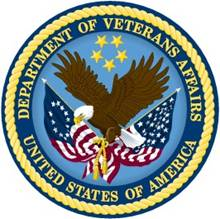 July 2014Department of Veterans AffairsOffice of Information and TechnologyProduct DevelopmentTable of Contents1.	Introduction	11.1.	Purpose	11.2.	Background	11.3.	Scope of Changes	21.4.	Documentation	32.	New Features and Functions	42.1.	Differentiating ICD-9 and ICD-10 Diagnosis Codes	42.2.	Diagnosis Code Search Function	43.	Changes to Existing Software	73.1.	Historical Encounters	73.2.	Reports	73.2.1.	CIDC Missing Data Report	73.2.2.	Diagnosis Ranked by Frequency Report	9(This page included for two-sided copying.)IntroductionPurposeThese Release Notes describe new features and functions, as well as changes to existing software, resulting from the International Classification of Diseases, Tenth Revision (ICD-10) software remediation effort for Veterans Health Information Systems and Technology Architecture (VistA) Patient Care Encounter (PCE), patch number PX*1.0*199.BackgroundOn January 16, 2009, the Centers for Medicare & Medicaid Services (CMS) released a final rule for replacing the 30-year-old International Classification of Diseases, Ninth Revision, Clinical Modification (ICD-9-CM) code set with ICD-10 Clinical Modification (ICD-10-CM) and ICD-10 Procedure Coding System (ICD-10-PCS) dates of service, or dates of discharge for inpatients, that occur on or after the 
ICD-10 Activation Date (initially October 1, 2013). The classification system consists of more than 68,000 codes, compared to approximately 13,000 ICD-9-CM codes. There are nearly 87,000 ICD-10-PCS codes, while ICD-9-CM has nearly 3,800 procedure codes. Both systems also expand the number of characters allotted from five and four respectively to seven alpha-numeric characters.  This value does not include the decimal point, which follows the third character for the ICD-10-CM code set. There is no decimal point in the ICD-10-PCS code set. These code sets have the potential to reveal more about quality of care, so that data can be used in a more meaningful way to better understand complications, better design clinically robust algorithms, and better track the outcomes of care.  ICD-10-CM also incorporates greater specificity and clinical detail to provide information for clinical decision making and outcomes research.ICD-9-CM and ICD-10-CM ComparisonICD-9-CM and ICD-10-PCS ComparisonScope of ChangesNOTE: Existing ICD-9 functionality has not changed.With implementation of ICD-10 codes, patch PX*1*199 provides differentiation between ICD-9 and ICD-10 diagnosis codes.Throughout the PCE package, references to ICD-9 are frequently changed to a generic reference such as ICD or Diagnosis. The ICD-9 label is retained in a few places where only ICD-9 codes will be displayed. All reports have been reformatted to accommodate the longer ICD-10 codes and the longer descriptions.  Essentially, though, users should experience very little change. In addition, other VistA packages that use PCE services through Application Program Interface (API) calls should experience no change in functionality. The API parameters for both Input and Output remain the same.An example of the updated text changes where ICD-9 is now generic to represent ICD-9 or ICD-10 is shown below:Old    Associated Primary Diagnosis ICD9 Code not in File 80New    Associated Primary Diagnosis ICD Code not in File 80Examples of the updated text changes where ICD-9 or ICD-10 will be individually specified based on the transaction date or report date range are shown below:  Select ICD-9 Diagnosis: 100.81    or  ICD-10 Diagnosis Code: F17.209 *************************   HELP SCREEN               ALL DIAGNOSES (ICD-9 CODES)  ITEM  CODE      DESCRIPTION  1     001.1     CHOLERA DUE TO VIBRIO CHOLERAE EL TOR  2     001.9     CHOLERA, UNSPECIFIED  3     002.0     TYPHOID FEVER    or  HELP SCREEN               ALL DIAGNOSES (ICD-10 CODES)  ITEM  CODE      DESCRIPTION  1     A00.0     CHOLERA DUE TO VIBRIO CHOLERAE 01, BIOVAR CHOLERAE  2     A00.1     CHOLERA DUE TO VIBRIO CHOLERAE 01, BIOVAR ELTOR  3     A00.9     CHOLERA, UNSPECIFIED *************************  3 Most Frequent ICD9 Diagnoses:            Code                    Description                 Frequency           -------- ------------------------------------------  ---------       1.  280.8    IRON DEFIC ANEMIA NEC                            4       2.  305.79   OTHER SYMPATHOMIMETIC, NEC                       3       3.  812.09   FX UPPER HUMERUS NEC-CL                          2     or   3 Most Frequent ICD10 Diagnoses:   Code                    Description                                     Freq.  -------- ------------------------------------------                      ---------  A00.0    Cholera due to Vibrio cholerae 01, biovar cholerae                   4  E08.649  Diabetes due to underlying condition w hypoglycemia w/o coma         3          H21.253  Iridoschisis, bilateral                                              2The changes documented in the following sections pertain to the Options/Actions within the PCE Coordinator Menu listed below:PCE COORDINATOR MENU OPTIONSPCE provides the ability to add, edit, store and search on ICD-10-CM diagnosis codes. PCE displays ICD-10-CM diagnosis codes and short descriptions/definitions.Note:  If the encounter or appointment date is prior to the ICD-10 Activation Date, PCE retains the current search functionality for ICD-9 diagnosis codes and descriptions/definitions.DocumentationThe following manuals are updated with changes for PX*1*199:PCE User ManualPCE User Manual AppendicesPCE Technical ManualThe following manuals do not contain changes relating to PX*1*199:PCE Installation Guide The following manual does not exist for this package/application:Security GuideNew Features and FunctionsThe following enhancements allow for entry, display, lookup (search), print, storage, and internal and/or external transmissions of the ICD-10-CM code sets:ICD-10-CM replaces ICD-9-CM as the diagnostic coding system for outpatient encounters with an encounter date on or after the ICD-10 Activation Date.  There will be a period of time when dual code sets (ICD-9-CM and ICD-10-CM) are used to accommodate outpatient encounter dates of service prior to and following the ICD-10 Activation Date, as well as for reporting and research purposes.Differentiating ICD-9 and ICD-10 Diagnosis CodesIf the encounter or appointment date is prior to the ICD-10 Activation Date, the PCE package adds an ICD-9 label following diagnosis prompts within PCE: DX, ED, CP, IM, ST, IN.If the encounter or appointment date is on or after the ICD-10 Activation Date, the PCE package adds an ICD-10 label to the following diagnosis prompts within PCE: DX, ED, CP, IM, ST, IN.PCE ENCOUNTER ACTIONSDiagnosis Code Search FunctionThe PCE ICD-10 diagnosis code search functionality allows you to select a single, valid ICD-10 diagnosis code and display its description. The user interface prompts you for input, invokes the Lexicon utility to get data, and then presents that data.  This search method provides a “decision tree” type search that uses the hierarchical structure existing within the ICD-10-CM code set, as defined in the ICD-10-CM Tabular List of Diseases and Injuries, comprising categories, sub-categories, and valid ICD-10-CM codes. A dash after a number indicates that it contains a sub-category.ICD-10-CM diagnosis code search highlights include:The more refined the search criteria used (i.e., the more descriptive the search terms), the more streamlined is the process of selecting the correct valid ICD-10 diagnosis code.You are presented with a manageable list of matching codes with descriptions, consisting of any combination of categories, sub-categories, and valid codes. The length of the list of items that is presented is set to a default of 20,000. If the list is longer, you are prompted to refine the search.You can “drill down” through the categories and sub-categories to identify the single, valid ICD-10-CM code that best matches the patient diagnosis.Short descriptions for the valid ICD-10-CM codes display.Partial code searches are possible, as is full ICD-10-CM code entry, for situations where all or part of the code is known.The PCE package provides the ability to search on ICD-10-CM diagnosis codes at the following prompts:ICD-10 Diagnosis Code:Primary ICD-10 Diagnosis:1st Secondary ICD-10 Diagnosis:ICD-10 Diagnosis:ICD-10 Diagnosis 2:  Enter ICD-10 Diagnosis :Enter NEXT ICD-10 Diagnosis:What is ICD-10 DIAGNOSIS 1 for this procedure:Example of ICD-10 Diagnosis Code SearchSelect Action: Quit// DX   Diagnosis (ICD)  Patient's Service Connection and Rated Disabilities: Service Connected: NoRated Disabilities: None StatedICD-10 Diagnosis Code: S627 matches found    1.  S62.0-     Fracture of navicular [scaphoid] bone of wrist                   (147)    2.  S62.1-     Fracture of other and unspecified carpal bone(s)                   (357)    3.  S62.2-     Fracture of first metacarpal bone (231)    4.  S62.3-     Fracture of other and unspecified metacarpal                   bone (560)    5.  S62.5-     Fracture of thumb (105)    6.  S62.6-     Fracture of other and unspecified finger(s)                   (490)    7.  S62.9-     Unspecified fracture of wrist and hand (21) Select 1-7: 14 matches found    1.  S62.00-    Unspecified fracture of navicular [scaphoid]                   bone of wrist (21)    2.  S62.01-    Fracture of distal pole of navicular [scaphoid]                   bone of wrist (42)    3.  S62.02-    Fracture of middle third of navicular [scaphoid]                   bone of wrist (42)    4.  S62.03-    Fracture of proximal third of navicular                   [scaphoid] bone of wrist (42)Select 1-4: 442 matches found    1.  S62.031A   Displaced Fracture of Proximal third of                   Navicular [Scaphoid] Bone of right Wrist, Initial Encounter                   for closed Fracture    2.  S62.031B   Displaced Fracture of Proximal third of                   Navicular [Scaphoid] Bone of right Wrist, Initial Encounter                   for open Fracture    3.  S62.031D   Displaced Fracture of Proximal third of                   Navicular [Scaphoid] Bone of right Wrist, Subsequent                   Encounter for Fracture with Routine Healing    4.  S62.031G   Displaced Fracture of Proximal third of                   Navicular [Scaphoid] Bone of right Wrist, Subsequent                   Encounter for Fracture with Delayed Healing    5.  S62.031K   Displaced Fracture of Proximal third of                   Navicular [Scaphoid] Bone of right Wrist, Subsequent                   Encounter for Fracture with Nonunion    6.  S62.031P   Displaced Fracture of Proximal third of                   Navicular [Scaphoid] Bone of right Wrist, Subsequent                   Encounter for Fracture with Malunion    7.  S62.031S   Displaced Fracture of Proximal third of                   Navicular [Scaphoid] Bone of right Wrist, Sequela    8.  S62.032A   Displaced Fracture of Proximal third of                   Navicular [Scaphoid] Bone of left Wrist, Initial Encounter                   for closed Fracture Press <RETURN> for more, "^" to exit, or Select 1-8: 1Changes to Existing SoftwareExisting software was enhanced to accommodate Historical Encounters. Reports were updated to display ICD-10 information.Historical EncountersPCE is able to accommodate Historical Encounters in the ICD-9 environment with the use of the HI menu option, as shown below:Current ICD-9 Functionality for Historical EncountersUE  Update Encounter      CD  Change Date Range     VC  View by ClinicLI  List by Appointment   CC  Change Clinic         DD  Display DetailAD  Add Standalone Enc.   IN  Check Out Interview   GF  GAF ScoreHI  Make Historical Enc.  PC  PC Assign or Unassign                          TI  Display Team Info     QU  QuitSP  Select New PatientSelect Action: Quit//HI {RETURN}Select Action: Quit// HI   Make Historical Enc.  This will create a historical encounter for documenting a clinical encounteronly and will not be used by Scheduling, Billing or Workload credit.Enter RETURN to continue or '^' to exit: 'All other types of VISIT records use the Visit Date to determine whether the diagnoses associated with the record will come from the ICD-9 code set or the ICD-10 code set. The historical encounter records, also known as historic event records, must allow entry of ICD-10 codes when Data Entry Date is on or after the ICD-10 Activation Date.Therefore, when the system’s date is on or after the ICD-10 Activation Date, PCE provides the ability to assign an ICD-10 code to a historic patient encounter and then add, edit, store, display, and search for the ICD-10 code on a historic patient encounter.ReportsReports documented below pertain to the following Options within the PCE Coordinator and PCE Clinical Reports menus:MENU OPTIONSCIDC Missing Data Report The Missing Data Report sort selection now lists DIAGNOSIS as selection 3 rather than ICD9.    CIDC Missing Data ReportDiagnosis Ranked by Frequency ReportThe date of the report determines whether ICD-9 or ICD-10 codes and descriptions are printed.CPE Diagnosis Ranked by Frequency Report ****************************************************************************    8  Most Frequent ICD10 Diagnoses: Code      Description                                                     Freq. --------  ------------------------------------------------------------  ------- A00.0     Cholera due to Vibrio cholerae 01, biovar cholerae                 3 E08.649   Diabetes due to underlying condition w hypoglycemia w/o coma       2 W54.0XXA  Bitten by dog, initial encounter                                   1 I11.0     Hypertensive heart disease with heart failure                      1 I10.      Essential (primary) hypertension                                   1 H21.253   Iridoschisis, bilateral                                            1 E11.319   Type 2 diabetes w unsp diabetic rtnop w/o macular edema            1 A01.00    Typhoid fever, unspecified                                         1*****************************************************************************(This page included for two-sided copying.)ICD-9-CMICD-10-CM3-5 characters3-7 characters (not including the decimal)1st character is numeric (chapters 1-17) or alpha (E or V) (supplemental chapters)Character 1 is alpha; character 2 is numeric2nd, 3rd, 4th and 5th characters are numericCharacters 3–7 are alpha or numeric (alpha characters are not case sensitive)Decimal after first 3 charactersDecimal is used after third characterICD-9-CM Procedure CodesICD-10-PCS3-4 characters7 alphanumeric charactersAll characters are numericCharacters can be either alpha or numeric. Letters O and I are not used to avoid confusion with the numbers 0 and 1.All characters are numericEach character can be any of 34 possible values. The ten digits 0-9 and the 24 letters A-H, J-N and P-Z may be used in each character.Decimal after first 2 charactersDoes not contain decimals   SUP    PCE Encounter Data Entry - Supervisor   PCE    PCE Encounter Data Entry   DEL    PCE Encounter Data Entry and Delete   NOD    PCE Encounter Data Entry without Delete  VIEW    PCE Encounter ViewerUE  Update Encounter      AD  Add Standalone Enc.  HI  Make Historical Encounter IN  Checkout InterviewED  Edit an Item          IM  Immunization          ST  Skin Test DD  Display Detail            DX  Diagnosis (ICD)EP  Expand Appointment CP  CPT (Procedure)  PCE Coordinator Menu:   MDR    CIDC Missing Data ReportPCE Clinical Reports Menu:   CP     Caseload Profile by Clinic   DX     Diagnosis Ranked by Frequency                           PCE Missing Data ReportWould you like to include ALL Data Sources? YES// Y                         ****  Selection ****Beginning date: 9/29/2013  (SEPTEMBER 29, 2013)Ending date: 10/2/2013  (OCTOBER 2, 2013)                         *** Report Sort Selection ***(1)  DATA SOURCE(2)  CPT(3)  DIAGNOSIS(4)  PATIENT(5)  ELIGIBILITYEnter number between 1 and 5:  3     Select one of the following:          D         DETAILED REPORT          S         STATISTICS ONLYSelect report type: DETAILED REPORT// D  DETAILED REPORTPCE MISSING DATA REPORTOCT 2,2013@07:25:32By Clinic, Provider, and DateSEP 29, 2013 through OCT 2,2013Page 1=================================================================================BARKER DENTAL  Unknown    SORT VALUE:  DIAGNOSIS      ICD9 = 130.5      SEP 29, 2013:Patient   SSN          Date/Time           Enc. ID    Created by User   DefectTest, PT  000-00-0000  SEP 29, 2013@9:00   00XXX-YYY  PROVIDER,ONE      Procedure: 11308 missing assoc. DXsTOTAL DEFECTS FOR 00XXX-YYY:  1TOTAL DEFECTS FOR SEP 29, 2013:  1TOTAL ENCOUNTERS FOR SEP 29, 2013:  1TOTAL DEFECTS FOR SORT VALUE - 130.5: 1TOTAL ENCOUNTERS FOR SORT VALUE - 130.5: 1=================================================================================      ICD10 = I13.1      OCT 1, 2013:Test, PT  000-00-0000  OCT 1, 2013@9:00   00XXX-YYYTOTAL DEFECTS FOR 58PQG-CHY:  1TOTAL DEFECTS FOR OCT 1, 2013:  1TOTAL ENCOUNTERS FOR OCT 1, 2013:  1TOTAL DEFECTS FOR SORT VALUE – I13.1: 1TOTAL ENCOUNTERS FOR SORT VALUE – I13.1: 1=================================================================================